ConsultPensionRegister – Technical Service SpecificationsHistoriek van de revisiesDeelnemers:Peter Van den Bosch - PvdBTom Puttemans – TPChristian Mendes Rosa – CMRTim Burke - TBAanverwante documentenInhoudsopgaveDoel van het document	5Overzicht van de webservice	5Context	5Algemene werking	6Technische specificaties van de webservice	7Infrastructuur en interface	7Beschrijving van de businesslogica	8Context van het functionele systeem	8Activiteitendiagram	9Verwerking door de KSZ	101.	Controle van de integriteit van de berichten	102.	Wettelijke logging	103.	Controle aanvraag	104.	Controle van het INSZ	105.	Primaire integratiecontrole	116.	Sectorale controle	11Beschrijving van de uitgewisselde berichten	127.	Gemeenschappelijk gedeelte van de verschillende acties	121.1	Request	121.2	Antwoord	158.	getRights (antwoord)	169.	getRightsAndMinimalPayments (antwoord)	1810.	getRightsAndMaximalPayments (antwoord)	2611.	getPensionStartDates (antwoord)	36Toegang en filters	38Beschikbare acties per partner	38Filter	39Beschikbaarheid en performantie	40Verwerkingsfrequentie van de batch-berichten	40Volume van de uitgewisselde gegevens	40Bij problemen:	41Open issues	42Bijlagen	43Statuscodes van de KSZ-antwoorden	43Technische foutcodes (SOAPFault)	43Identificatie en mapping hoedanigheidscodes klanten	44Technische informatie i.v.m. de batch	461.	Inhoud van de voucher	462.	Uitwisseling van bestanden	47Voorbeelden van requests en antwoorden	48Doel van het documentDit document beschrijft de technische specificaties van de webservice ConsultPensionRegister van het SOA-platform van de KSZ.De verschillende acties (request en antwoord) worden erin beschreven. Voor elk type bericht worden er voorbeelden gegeven. Achteraan is een lijst van mogelijke foutcodes toegevoegd.Aan de hand van dit document zou de (informaticadienst van de) klant de KSZ-webservice correct moeten kunnen integreren en gebruiken.Overzicht van de webserviceContextPensioenKadaster is een SSDN-dienst, aangeboden door de RVP, waarmee de gegevens inzake pensioenrechten van de gepensioneerde werknemers kunnen worden verkregen. ConsultPensionRegister is een webservice van de KSZ waarmee toegang verleend wordt tot de dienst PensioenKadaster door de uitwisseling van berichten in Soap-formaat.Algemene werking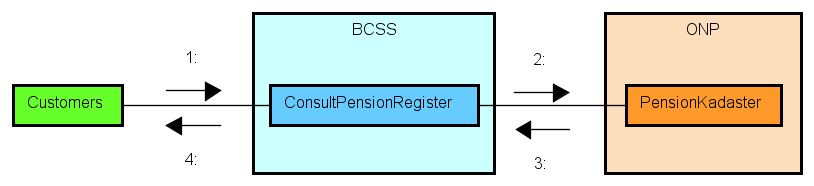 Een partner stuurt een request naar de KSZ om de pensioenrechten van een gepensioneerde werknemer te verkrijgen. De request omvat het INSZ van de persoon voor wie de klant informatie opvraagt, de opzoekingsperiode, de pijler en de taal waarin hij de gegevens wenst te verkrijgen.De KSZ valideert de aanvraag en stuurt hem door naar de RVP.De RVP verwerkt de request en levert een antwoord aan de KSZ.De KSZ stuurt vervolgens het antwoord door naar de aanvrager. Technische specificaties van de webserviceInfrastructuur en interfaceDe communicatie verloopt aan de hand van SOAP-berichten via een beveiligde verbinding. Voor meer informatie over de dienstgeoriënteerde architectuur raadpleeg het document [1] . Indien een partner nog geen toegang heeft tot de SOA-infrastructuur van de KSZ, vindt hij in het document [2]  een lijst van acties om er toegang toe te krijgen en de toegang te testen.Beschrijving van de businesslogicaContext van het functionele systeemDe dienst ConsultPensionRegister, aangeboden door de KSZ, biedt een interface voor de raapleging van de gegevens inzake pensioenrechten van de gepensioneerden.Deze dienst biedt vier functies:getRightsgetRightsAndMinimalPaymentsgetRightsAndMaximalPaymentsgetPensionStartDatesActiviteitendiagram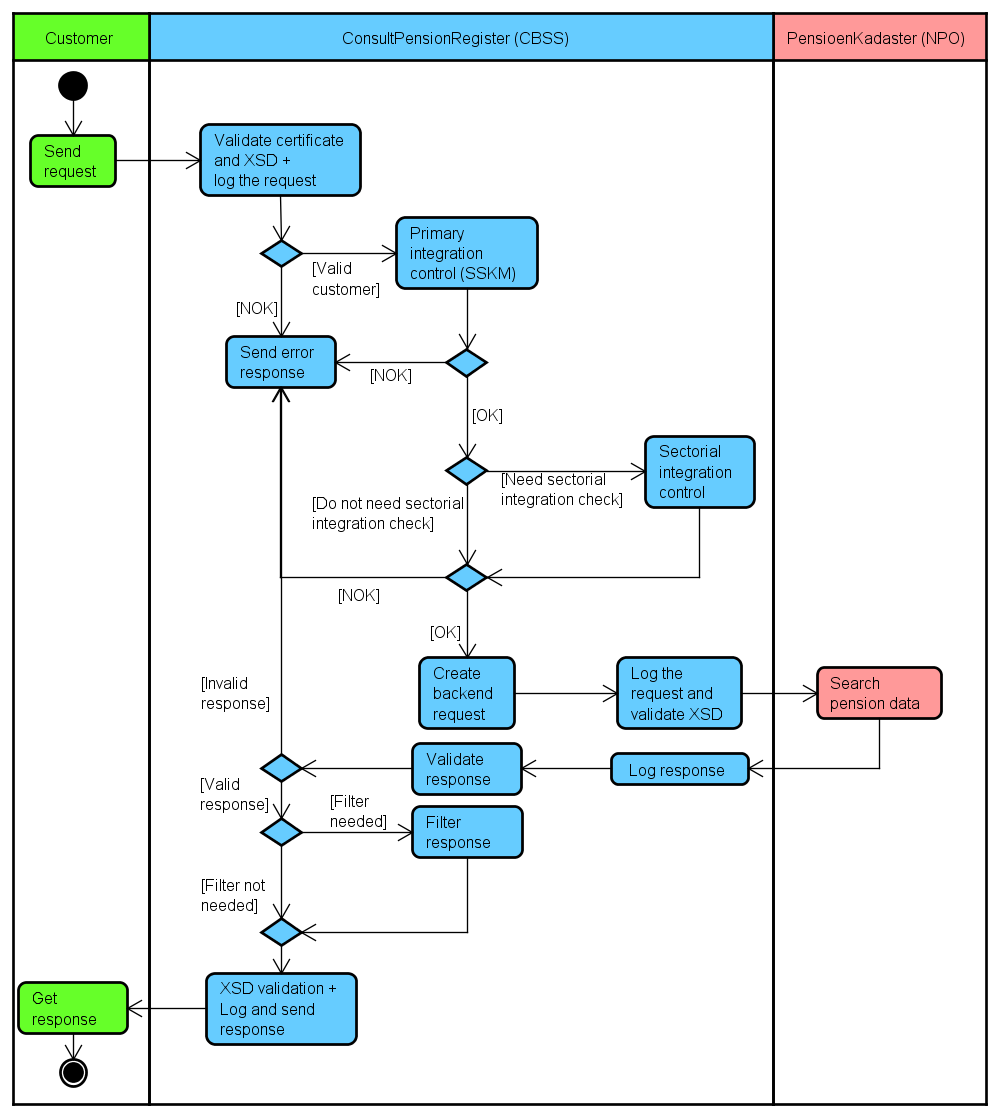 Verwerking door de KSZControle van de integriteit van de berichtenHet betreft een klassieke validatie van het XML-bericht ten opzichte van het XSD-schema. Het betreft dus een validatie van de vereisten inzake type gegevens en structuur ervan. Deze validatie gebeurt zowel bij input als output.Wettelijke loggingEen van de opdrachten van de KSZ bestaat erin toe te zien op de bescherming van de persoonlijke levenssfeer. Er dient een spoor te worden bijgehouden van alle uitgewisselde berichten zodat de burger kan achterhalen welk (hem betreffend) bericht werd uitgewisseld in welke wettelijke context.Elk bericht krijgt een uniek “ticketCBSS” dat nuttig is bij vragen om bijkomende informatie of voor specifieke “debugging”-doeleinden.Controle aanvraagDe klant moet gemachtigd zijn om de gegevens in de vraag op te vragen. In dit geval gaat het om de pijler(s) van het pensioenrecht. Klanten kunnen namelijk alleen gemachtigd zijn om de eerste pijler op te vragen. Indien een verkeerde pijler wordt opgevraagd, wordt er een foutbericht teruggestuurd.Controle van het INSZVoor een correcte verwerking moet het INSZ gevalideerd zijn.Als het ongeldig is (probleem met de syntax en/of checksum), dan wordt het bericht verworpen door de KSZ en wordt er een foutbericht teruggestuurd naar de klant met vermelding dat het INSZ ongeldig is. Als het INSZ geldig is, dient te worden bepaald of het tot een speciale categorie behoort. Als dit niet het geval is, kan de verwerking worden voortgezet.Speciale categorieën: Onbekend INSZ: het INSZ is niet gekend in het RR  of het KSZ-register. In dat geval wordt het bericht verworpen en wordt een foutbericht teruggestuurd.Geannuleerd INSZ: het INSZ werd geannuleerd door het Rijkregister. In dat geval wordt het bericht verworpen en wordt er een foutmelding teruggestuurd met de aanduiding dat het INSZ geannuleerd is.Vervangen INSZ: het INSZ werd vervangen door een ander INSZ. In dat geval wordt het bericht verworpen. De klant krijgt een foutmelding met de aanduiding dat het INSZ vervangen werd. Geschrapt INSZ: De verwerking wordt voortgezet alsof het een normaal nummer betrof.Primaire integratiecontroleDe persoon die op basis van het INSZ geïdentificeerd is in de request moet gekend zijn bij de klant (geïntegreerd) opdat de klant de gevraagde informatie zou kunnen ontvangen. De KSZ gebruikt haar verwijzingsrepertorium om na te gaan of de klant gemachtigd is om een actie te verrichten overeenkomstig de specifieke wettelijke context.Ook voor de gegevensleverancier wordt een controle verricht. Sectorale controleBij de oproep van de VSI wordt een bijkomende controle verricht. Deze controle is erop gericht om, op basis van het cbeNumber vermeld in informationCustomer in de request, na te gaan of de instantie die de gegevens van de persoon opvraagt wel degelijk gemachtigd is om die te ontvangen. Beschrijving van de uitgewisselde berichtenGemeenschappelijk gedeelte van de verschillende actiesRequest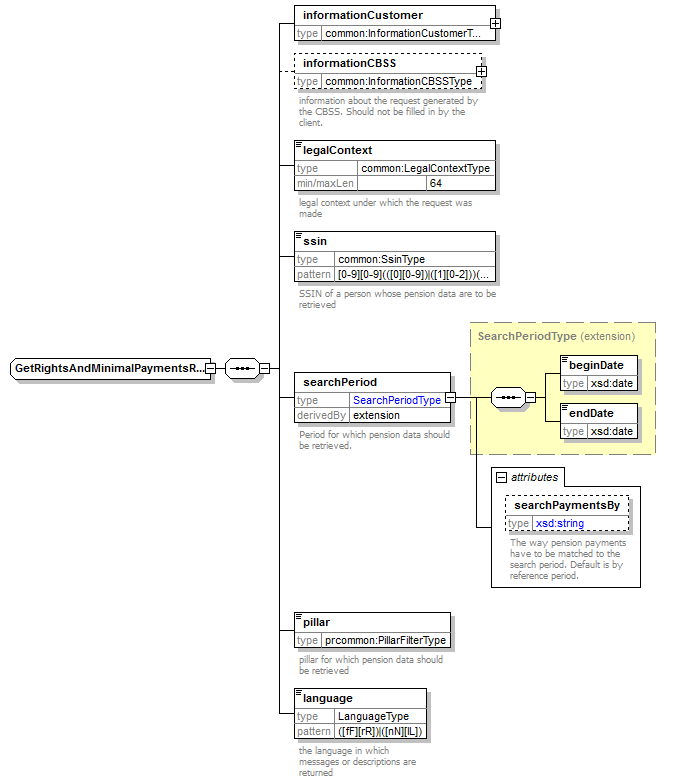 De requests zijn gelijkaardig voor de 4 mogelijke acties, met uitzondering van het attribuut « searchPaymentsBy ». Dit attribuut is niet aanwezig voor de actie getRights.De request vermeldt de organisatie die een beroep doet op de webservice, geïdentificeerd op basis van de volgende elementen  [informationCustomer/customerIdentification/sector en informationCustomer/customerIdentification/institution] of [informationCustomer/customerIdentification/cbeNumber], Het element [informationCBSS] is niet noodzakelijk en wordt ingevuld door de KSZ bij de request.alsook het wettelijk kader [legalContext] op basis waarvan toegang kan worden verkregen tot de dienst en de parameters eigen aan de request.Het element [ssin]komt overeen met de persoon voor wie de gegevens gevraagd worden.Een opzoekingsperiode wordt gespecificeerd in het element[searchPeriod]. [pillar] komt overeen met de pijler waarvoor de pensioengegevens gevraagd worden.Ten slotte duidt [language] de taal aan waarin de klant de gegevens wenst te ontvangen.Identificatie van de klant [informationCustomer]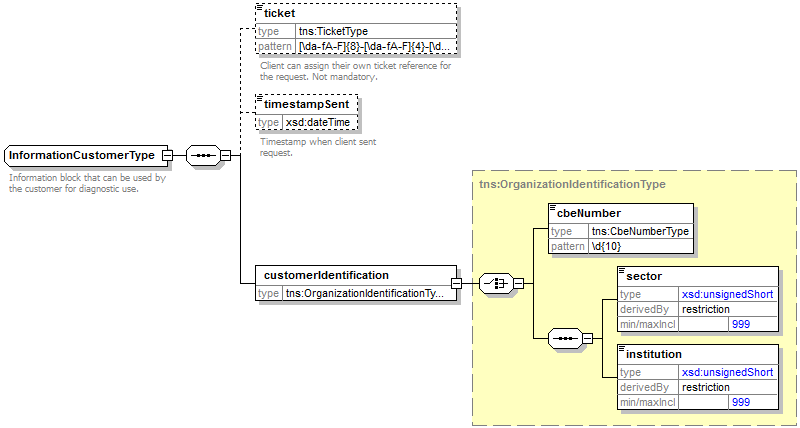 Het element informationCustomer wordt geleverd door de klant om zich te identificeren op businessniveau door zijn identificatie mee te delen hetzij op het niveau van het netwerk van de sociale zekerheid, hetzij op ondernemingsniveau. Het kan business- en tijdsreferenties omvatten.De identificatie van de instelling is gedefinieerd in een bericht: hetzij op basis van de combinatie sector / instelling voor de instellingen van sociale zekerheidhetzij op basis van het KBO-nummer voor de instellingen die geen deel uitmaken van het netwerk van de sociale zekerheid of voor de instellingen voor dewelke het KBO-nummer een toegevoegde waarde biedt ten opzichte van het gebruik van sector / instelling.Identificatie van de KSZ [informationCBSS]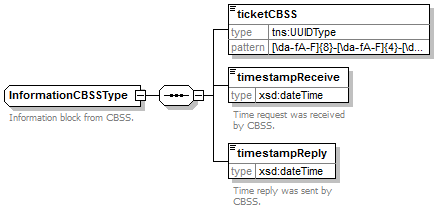 Het element informationCBSS, dat facultatief is in de request, wordt ingevuld door de KSZ en geeft informatie die nodig is voor de logging en de support.Wettelijke context van de oproep [legalContext]Het element legalContext laat toe het wettelijke kader van de request te definiëren.Identificatienummer van de sociale zekerheid [ssin]Het betreft de identificatie van de zelfstandige binnen de sociale zekerheid.Antwoord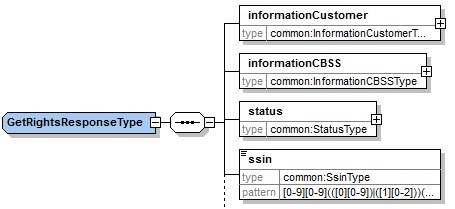 Status van het antwoord [status]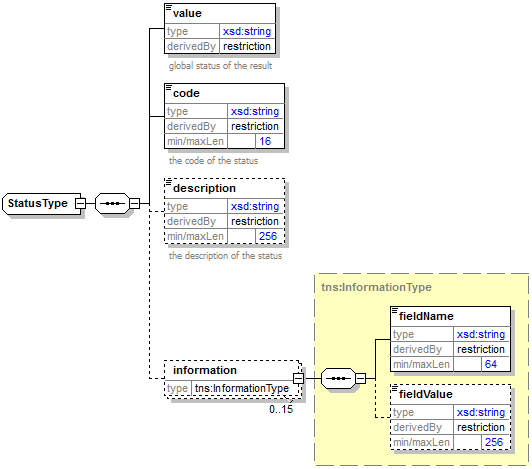 Het element status is aanwezig in elk antwoord van de KSZ en geeft de globale status van de verwerking van de request weer. Het bestaat uit de volgende elementen:value : algemene aanduiding van de status van het antwoord. 3 mogelijke waarden:code : preciezer dan het element value, dit veld bevat een businesscode (op pagina 39) eigen aan de dienst.description : dit element geeft uitleg over de betekenis van het veld code.information : dit element wordt ingevuld wanneer verdere informatie moet worden toegevoegd aan de status om een bijkomende toelichting te gevengetRights (antwoord)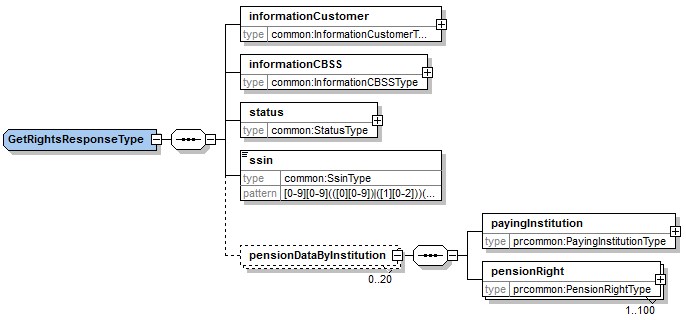 Uitbetalingsinstelling [payingInsitution]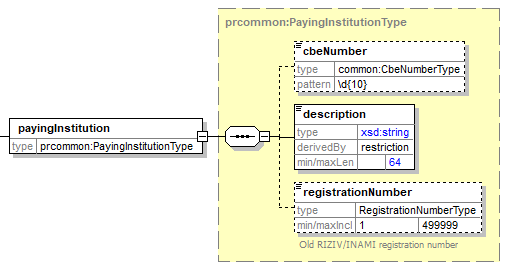 Pensioenrechten [pensionRight]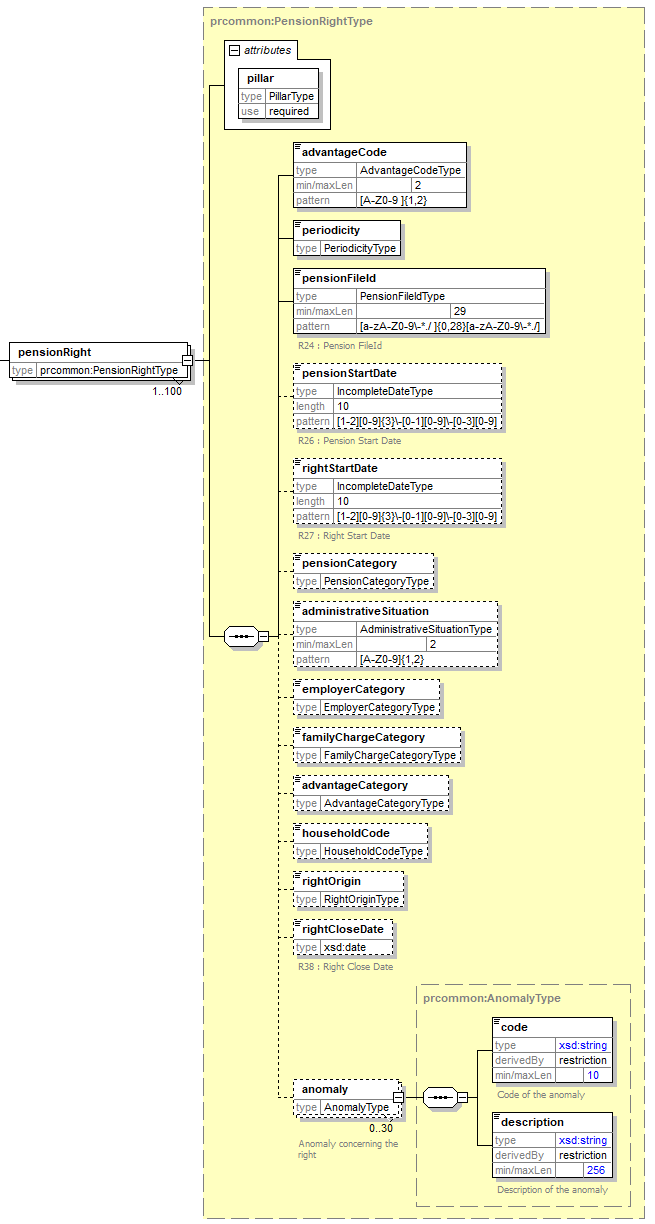 getRightsAndMinimalPayments (antwoord)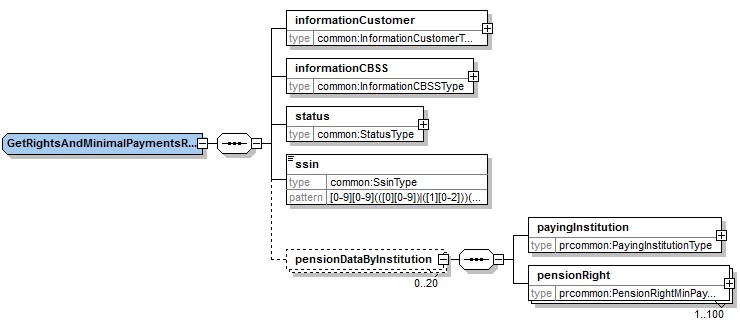 Uitbetalingsinstelling [payingInstitution]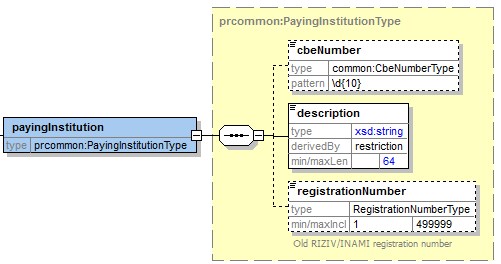 Pensioenrecht [pensionRight]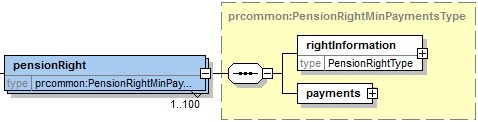 Informatie over het recht [rightInformation]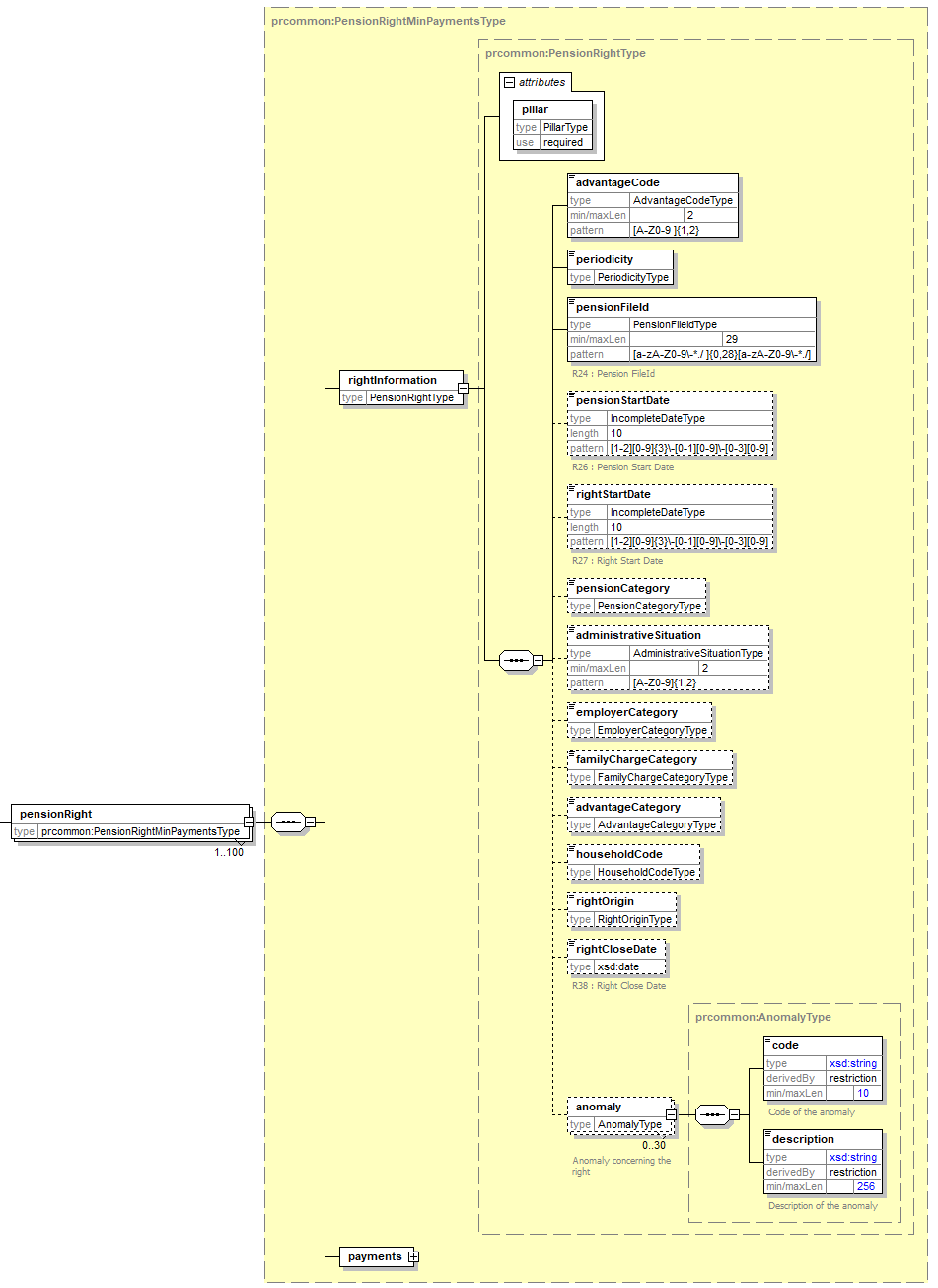 Betalingen [payments]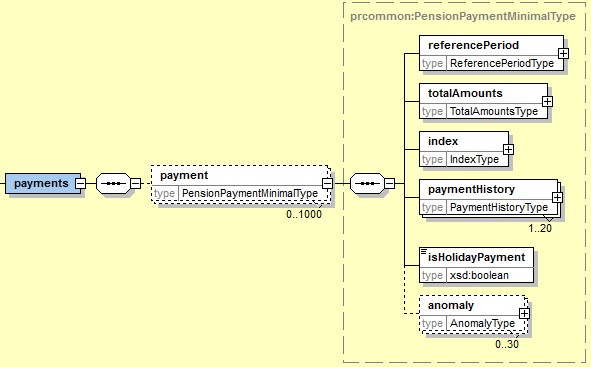 Referentieperiode [referencePeriod]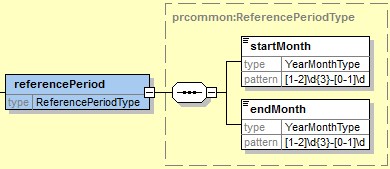 Totale bedragen [totalAmounts]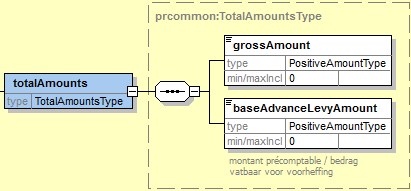 Index [index]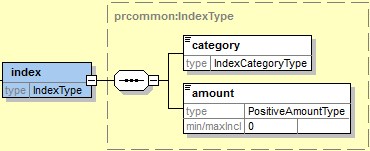 Historiek van de betalingen [paymentHistory]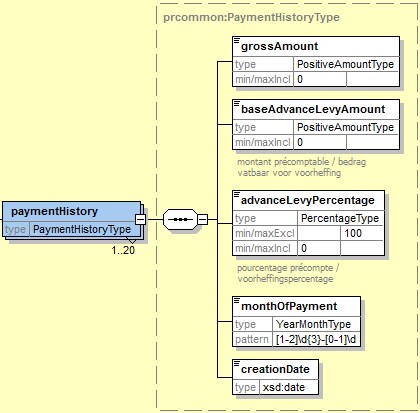 Anomalie [anomaly]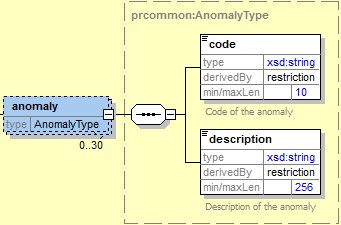 getRightsAndMaximalPayments (antwoord)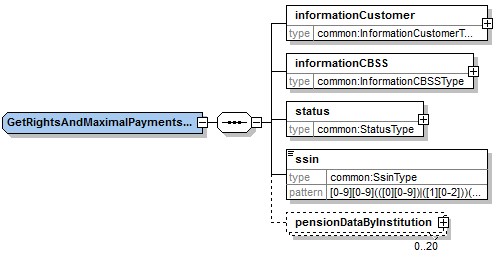 Pensioengegevens per instelling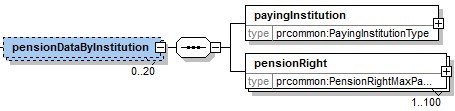 Uitbetalingsinstelling [payingInstitution]Pensioenrecht [pensionRight]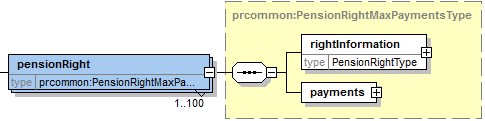 Informatie over het recht [rightInformation]Betalingen [payments]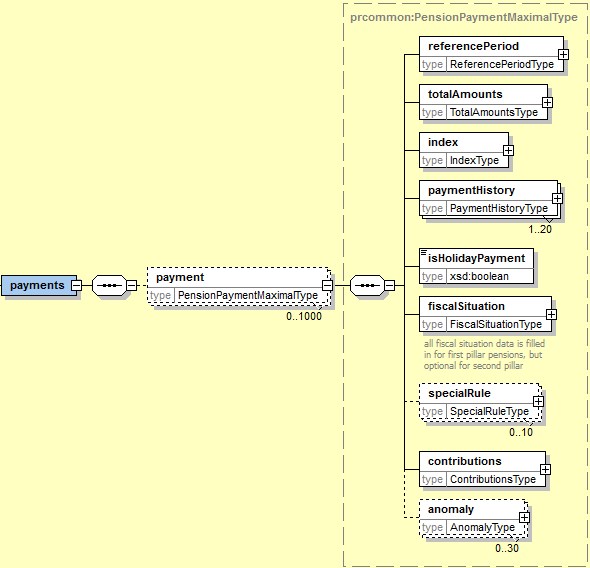 Referentieperiode [referencePeriod]Totale bedragen [totalAmounts]Index [index]Historiek van de betalingen [paymentHistory]Fiscale situatie [fiscalSituation]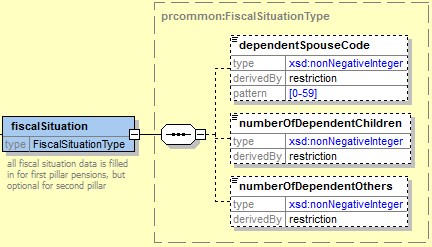 Speciale regel [specialRule]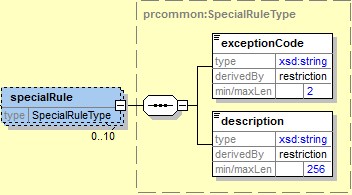 Bijdragen [contributions]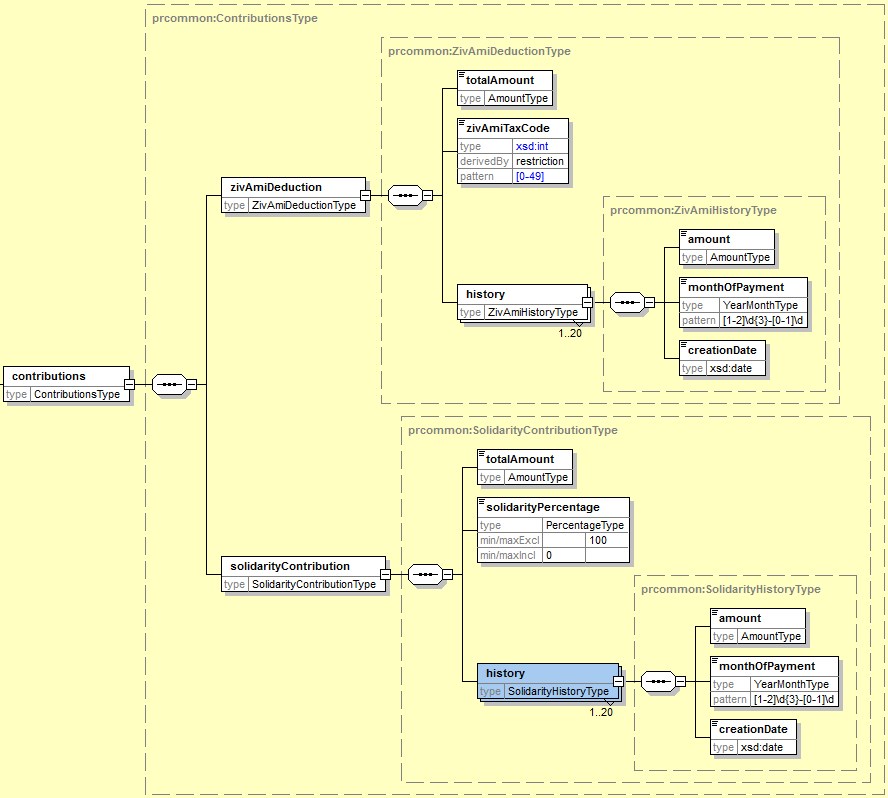 Anomalie [anomaly]getPensionStartDates (antwoord)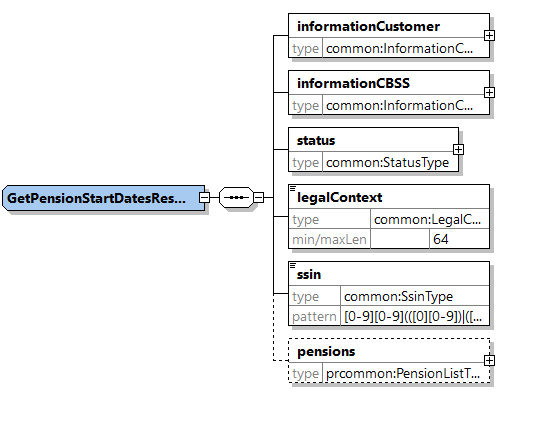 pension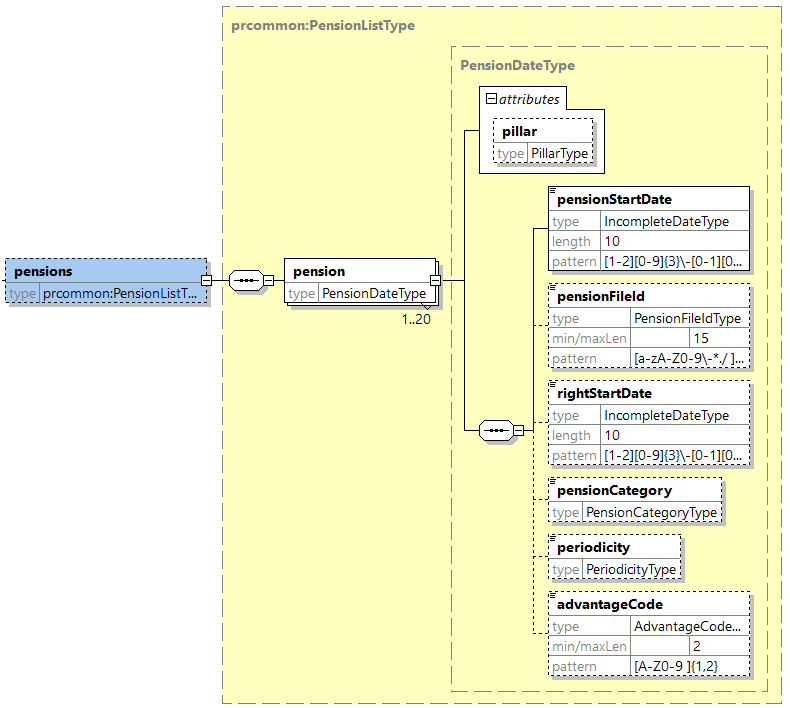 Toegang en filtersBeschikbare acties per partnerDe tabel hieronder groepeert de acties waartoe elke partner toegang heeft:FilterVSI - getPensionStartDatesAfhankelijk van het fonds dat de dienst raadpleegt, worden de resultaten bij een positief antwoord verder gefilterd. Onderstaande tabel verduidelijkt:- Aanwezig element- Gefilterd elementBeschikbaarheid en performantieVerwerkingsfrequentie van de batch-berichtenDe bestanden die door de klanten worden verstuurd zullen één keer per dag worden verwerkt. Volume van de uitgewisselde gegevensBij problemen:In geval van problemen met deze dienst of een andere dienst, kunt u contact opnemen met de service desk:telefonisch op het nummer 02-741 84 00 tussen 8u en 16u30 op werkdagen,per e-mail: servicedesk@ksz-bcss.fgov.beGelieve de volgende informatie mee te delen met betrekking tot het probleem:Voor de online dienst:De request- en antwoordberichten of, indien niet mogelijk, ticketnummer van het bericht Het betreft het KSZ-ticket (bij voorkeur) of de referentie van het bericht die door de klant zelf werd toegevoegd.Het tijdstip van de requestDe omgeving waarin het probleem zich voorgedaan heeft (acceptatie of productie)De naam van de dienst (zoals genoemd door de KSZ)Voor de batch-stromen:De omgeving waarin het probleem zich voorgedaan heeft (acceptatie of productie)Naam van het bestandNaam van de stroom of van het projectEventueel het tijdstip van verzending, de benaming van de stroom of het project en het dossier of de server waarop het bestand werd geplaatstMeer informatie over de service desk is te vinden op onze website.Open issuesBijlagenStatuscodes van de KSZ-antwoordenTechnische foutcodes (SOAPFault)De hierna vermelde foutcodes kunnen voorkomen wanneer de KSZ antwoordt met een technisch foutbericht (SOAP error). Een SOAP error duidt steeds op een technisch probleem zoals de onbeschikbaarheid van een dienst, een incoherentie in de database, een onverwachte programmafout of een bericht met een ongeldige structuur t.o.v. de WSDL of XSD.De volgende foutberichten kunnen voorkomen bij een SOAP error met als detail een blok consultationPensionRegisterFault.Identificatie en mapping hoedanigheidscodes klantenTechnische informatie i.v.m. de batchInhoud van de voucherUitwisseling van bestandenVoorbeelden van requests en antwoordenOnlineBatchSoapVersieDatumBeschrijvingAuteur(s)0.18/07/2009RedactiePvdB0.25/08/2009Added legal context field to requestsPvdB0.312/11/2009Toevoegen statuscode voor ongeldige legal contextPvdB0.412/03/2009Foutcodes toegevoegdPvdB0.527/07/2010KBO-nummer optioneel gemaaktPvdB1.018/08/2010Verduidelijkingen toegevoegd voor integratiecontrolePvdB1.101/10/2012Toevoeging IGO/GRAPA consultatieTP1.225/02/2015Toevoeging toegang RIZIVTP1.320/08/2015Toevoeging toegang Vlaams ZorgfondsTP1.403/02/2015Toevoeging toegang RVATP1.523/02/2016Aanpassingen overgang backend (Pharos)TP1.626/02/2016Toevoeging toegang Vlaamse DienstenintegratorTP1.712/10/2018Toevoeging VSI (filtering en sectorale integratie) CMR2.022/10/2018Refactoring documentatieCMR2.114/01/2019Add request and response example and CPR00005 return codeCMR2.214/06/2022Add additional operation getPensionStartDatesTB2.316/09/2022Schema’s bijgewerkt en kleine correcties bij foutmeldingenTP2.423/11/2022Correctie van beschrijving foutcode CPR00005 TP2.502/08/2023Toevoegen voorbeeld request-response onlineTPDocumentAuteur(s)[1] Beschrijving van de dienstgeoriënteerde architectuur van de KSZ  https://www.ksz.fgov.be/nl/diensten-en-support/projectaanpak/dienstgeorienteerde-architectuurKSZ[2] Lijst van acties om toegang te krijgen tot het webserviceplatform van de KSZ en om de connectie te testen.https://www.ksz-bcss.fgov.be/nl/diensten-en-support/projectaanpak/dienstgeorienteerde-architectuurKSZ[3] Codelijsten pensioenkadasterPK[4] Documentatie BatchSoap https://www.ksz.fgov.be/sites/default/files/assets/services_et_support/tss_batchsoap_fr.pdf KSZProtocolSOAP 1.1Pattern wrapped documentSOAP 1.1Pattern wrapped documentService nameConsultPensionRegisterServiceConsultPensionRegisterServiceNamespacehttp://kszbcss.fgov.be/intf/ConsultPensionRegisterService/v1http://kszbcss.fgov.be/intf/ConsultPensionRegisterService/v1ActiesgetRightsgetRightsAndMinimalPaymentsgetRightsAndMaximalPaymentsgetPensionStartDatesgetRightsgetRightsAndMinimalPaymentsgetRightsAndMaximalPaymentsgetPensionStartDatesSOAP Actionhttp://kszbcss.fgov.be/ConsultPensionRegisterService/[OPERATION]http://kszbcss.fgov.be/ConsultPensionRegisterService/[OPERATION]Berichten[OPERATION]Request[OPERATION]ResponseconsultPensionRegisterFault[OPERATION]Request[OPERATION]ResponseconsultPensionRegisterFaultProtocolHTTPS norm TLS met wederzijdse authenticatieHTTPS norm TLS met wederzijdse authenticatieSecurityServer-certificaat van de KSZ : https://www.ksz-bcss.fgov.be/binaries/documentation/nl/documentation/general/2015_cbss_server_ssl_certificates.zip Server-certificaat van de KSZ : https://www.ksz-bcss.fgov.be/binaries/documentation/nl/documentation/general/2015_cbss_server_ssl_certificates.zip Entry pointDevelopmentb2b-test.ksz-bcss.fgov.beEntry pointAcceptationb2b-acpt.ksz-bcss.fgov.beEntry pointProductionb2b.ksz-bcss.fgov.bePort45204520URI/ConsultPensionRegisterService/ConsultPensionRegister/ConsultPensionRegisterService/ConsultPensionRegisterGeneral InterfaceConsultPensionRegister.wsdlConsultPensionRegister.wsdlSchema(namespace)ConsultPensionRegisterV1.xsd (http://kszbcss.fgov.be/types/ConsultPensionRegister/v1)PensionRegisterCommonV1.xsd(http://kszbcss.fgov.be/types/PensionRegisterService/PensionRegisterCommon/v1)CommonV3.xsd(http://kszbcss.fgov.be/types/common/v3)ConsultPensionRegisterV1.xsd (http://kszbcss.fgov.be/types/ConsultPensionRegister/v1)PensionRegisterCommonV1.xsd(http://kszbcss.fgov.be/types/PensionRegisterService/PensionRegisterCommon/v1)CommonV3.xsd(http://kszbcss.fgov.be/types/common/v3)WaardeBeschrijvingDATA_FOUNDDe verwerking is geslaagd.NO_DATA_FOUNDDe verwerking is correct verlopen maar de verwachte informatie werd niet gevonden bij de leverancier.NO_RESULTDe verwerking is niet geslaagd. Er werd geen informatie ontvangen.ElementElementBeschrijvingpayingInsitutionpayingInsitutionUitbetalingsinstellingcbeNumberKBO-nummer van de instellingdescriptionBenaming van de instellingregistrationNumberInschrijvingsnummer van de instelling (voorheen RIZIV-nummer)ElementElementElementBeschrijvingpensionRightpensionRightpensionRightPensioenrecht pillarpillarPijler van het pensioenrechtadvantageCodeadvantageCodeCode voordeelperiodicityperiodicityPeriodiciteitpensionFileIdpensionFileIdNummer van het pensioendossierpensionStartDatepensionStartDateBegindatum van het pensioen.rightStartDaterightStartDateBegindatum van het rechtpensionCategorypensionCategoryType pensioenadministrativeSituationadministrativeSituationAdministratieve toestandemployerCategoryemployerCategoryWerkgeverscategoriefamilyChargeCategoryfamilyChargeCategoryCategorie van gezinslastadvantageCategoryadvantageCategoryCategorie van het voordeelhouseHoldCodehouseHoldCodeCode van het gezinrightOriginrightOriginOorsprong van het rechtrightCloseDaterightCloseDateDatum van afsluiting van het rechtanomalyanomalyMogelijke anomalieën bij de uitgevoerde verwerkingcodeCode van de anomaliedescriptionBeschrijving van de anomalieElementElementBeschrijvingpayingInsitutionpayingInsitutionUitbetalingsinstelling cbeNumberKBO-nummer van de instellingdescriptionBenaming van de instellingregistrationNumberInschrijvingsnummer van de instelling (vroegere RIZIV-nummer)ElementElementBeschrijvingpensionRightpensionRightPensioenrechtrightInformationInformatie over het pensioenrechtpaymentsInformatie over de betalingenElementElementElementBeschrijvingrightInformationrightInformationrightInformationInformatie over het pensioenrecht pillarpillarPijler van het pensioenrechtadvantageCodeadvantageCodeCode voordeelperiodicityperiodicityPeriodiciteitpensionFileIdpensionFileIdNummer van het pensioendossierpensionStartDatepensionStartDateBegindatum van het pensioenrightStartDaterightStartDateBegindatum van het rechtpensionCategorypensionCategoryType pensioenadministrativeSituationadministrativeSituationAdministratieve toestandemployerCategoryemployerCategoryWerkgeverscategoriefamilyChargeCategoryfamilyChargeCategoryCategorie van gezinslastadvantageCategoryadvantageCategoryCategorie van het voordeelhouseHoldCodehouseHoldCodeCode van het gezinrightOriginrightOriginOorsprong van het rechtrightCloseDaterightCloseDateDatum van afsluiting van het rechtanomalyanomalyMogelijke anomalieën bij de uitgevoerde verwerkingcodeCode van de anomaliedescriptionBeschrijving van de anomalieElementElementElementBeschrijvingpaymentspaymentspaymentsBetalingenpaymentpaymentBetalingreferencePeriodReferentieperiode van de betalingtotalAmountsTotaal aangegeven bruto-bedragen en bedragen vatbaar voor voorheffingindexInformatie met betrekking tot de indexpaymentHistoryHistoriek van de betalingen Dankzij deze historiek beschikt men over het initieel aangegeven bedrag en alle regularisaties die nadien werden verricht.isHolidayPaymentDuidt aan of de betaling al dan niet betrekking heeft op vakantiegeldanomalyDuidt een eventuele anomalie aan voor dit rechtElementElementBeschrijvingreferencePeriodreferencePeriodReferentieperiode van de betalingstartMonthBeginmaand van de referentieperiodeendMonthEindmaand van de referentieperiodeElementElementBeschrijvingtotalAmountstotalAmountsTotaal aangegeven bruto-bedragen en bedragen vatbaar voor voorheffinggrossAmountBrutobedragbaseAdvanceLevyAmountBedrag van de anticipatieve basisheffingElementElementBeschrijvingindexindexInformatie met betrekking tot de indexcategoryCategorie van de indexamountBedrag van de indexElementElementBeschrijvingpaymentHistorypaymentHistoryHistoriek van de betalingengrossAmountBrutobedragbaseAdvanceLevyAmountBedrag van de anticipatieve basisheffingadvanceLevyPercentagePercentage van de anticipatieve heffingmonthOfPayementMaand van de betalingcreationDateAanmaakdatumElementElementBeschrijvinganomalyanomalyDuidt een eventuele anomalie aan voor dit rechtcodeCode van de anomaliedescriptionBeschrijving van de anomalieElementElementBeschrijvingpensionDataByInstitutionpensionDataByInstitutionPensioengegevens gegroepeerd per instellingpayingInstitutionUitbetalingsinstellingpensionRightPensioenrechtenElementElementBeschrijvingpayingInsitutionpayingInsitutionUitbetalingsinstellingcbeNumberKBO-nummer van de instellingdescriptionBenaming van de instellingregistrationNumberInschrijvingsnummer van de instelling (vroegere RIZIV-nummer)ElementElementBeschrijvingpensionRightpensionRightPensioenrechtrightInformationInformatie over het pensioenrechtpaymentsBetalingenElementElementElementBeschrijvingrightInformationrightInformationrightInformationInformatie over het pensioenrecht pillarpillarPijler van het pensioenrechtadvantageCodeadvantageCodeCode voordeelperiodicityperiodicityPeriodiciteitpensionFileIdpensionFileIdNummer van het pensioendossierpensionStartDatepensionStartDateBegindatum van het pensioen.rightStartDaterightStartDateBegindatum van het rechtpensionCategorypensionCategoryType pensioenadministrativeSituationadministrativeSituationAdministratieve toestandemployerCategoryemployerCategoryWerkgeverscategoriefamilyChargeCategoryfamilyChargeCategoryCategorie van gezinslastadvantageCategoryadvantageCategoryCategorie van het voordeelhouseHoldCodehouseHoldCodeCode van het gezinrightOriginrightOriginOorsprong van het rechtrightCloseDaterightCloseDateDatum van afsluiting van het rechtanomalyanomalyMogelijke anomalieën bij de uitgevoerde verwerkingcodeCode van de anomaliedescriptionBeschrijving van de anomalieElementElementElementBeschrijvingpaymentspaymentspaymentsBetalingenpaymentpaymentBetalingreferencePeriodReferentieperiode van de betalingtotalAmountsTotaal aangegeven bruto-bedragen en bedragen vatbaar voor voorheffingindexInformatie met betrekking tot de indexpaymentHistoryHistoriek van de betalingen Dankzij deze historiek beschikt men over het initieel aangegeven bedrag en alle regularisaties die nadien werden verricht.isHolidayPaymentDuidt aan of de betaling al dan niet betrekking heeft op vakantiegeldfinancialSituationGeeft informatie over de fiscale situatie van de gerechtigdespecialRuleDuidt aan waarom een betaling op 0 staat.contributionsGeeft informatie over de bedragen van de ZIV-inhouding ensolidariteitsbijdrageanomalyDuidt een eventuele anomalie aan voor dit rechtElementElementBeschrijvingreferencePeriodreferencePeriodReferentieperiode van de betalingstartMonthBeginmaand van de referentieperiodeendMonthEindmaand van de referentieperiodeElementElementBeschrijvingtotalAmountstotalAmountsTotaal aangegeven bruto-bedragen en bedragen vatbaar voor voorheffinggrossAmountBrutobedragbaseAdvanceLevyAmountBedrag van de anticipatieve basisheffingElementElementBeschrijvingindexindexInformatie over de indexcategoryCategorie van de indexamountBedrag van de indexElementElementBeschrijvingpaymentHistorypaymentHistoryHistoriek van de betalingengrossAmountBrutobedragbaseAdvanceLevyAmountBedrag van de anticipatieve basisheffingadvanceLevyPercentagePercentage van de anticipatieve heffingmonthOfPayementMaand van de betalingcreationDateAanmaakdatumElementElementBeschrijvingfinancialSitatuationfinancialSitatuationGeeft informatie over de financiële situatie van de gerechtigdedependentSpouseCodeCode van de echtgeno(o)t(e) ten lastenumberOfDependentChildrenAantal kinderen ten lastenumberOfDependentOthersAantal andere personen ten lasteElementElementBeschrijvingspecialRulespecialRuleDuidt aan waarom een betaling op 0 staat.exceptionCodeCode van de uitzonderingdescriptionBeschrijving van de uitzonderingElementElementElementElementBeschrijvingcontributionscontributionscontributionscontributionsGeeft informatie over de bedragen van de ZIV-inhouding ensolidariteitsbijdragezivAmiDeductionzivAmiDeductionzivAmiDeductiontotalAmounttotalAmountTotaalbedragzivAmiTaxCodezivAmiTaxCodehistoryhistoryHistoriekamountBedragmonthOfPaymentMaand van betalingcreationDateAanmaakdatumsolidarityContributionsolidarityContributionsolidarityContributionSolidariteitsbijdragetotalAmounttotalAmountTotaalbedragsolidarityPercentagesolidarityPercentagehistoryhistoryHistoriekamountBedragmonthOfPaymentMaand van betalingcreationDateAanmaakdatum ElementElementBeschrijvinganomalyanomalyDuidt een eventuele anomalie aan voor dit rechtcodeCode van de anomaliedescriptionBeschrijving van de anomalieElementElementBeschrijvingpensionpensionPensioenrecht pillarPijler van het pensioenrechtpensionStartDateBegindatum van het pensioen.pensionFileIdNummer van het pensioendossierrightStartDateBegindatum van het rechtpensionCategoryType pensioenperiodicityPeriodiciteitadvantageCodeCode voordeelPartnergetRightsgetRightsAndMinimalPaymentsgetRightsAndMaximalPaymentsgetPensionStartDatesDGHan (FOD SZ)✓✓✓FBZ✓✓✓PDOS✓✓✓RIZIV✓✓✓RVA✓✓✓Vlaams Zorgfonds (VAZG)✓Vlaamse Dienstenintegrator✓✓✓SIGeDIS✓VMSW✓✓✓FEDRIS✓✓✓NIC/CIN✓IrisCare✓VSI 4 (via dolsis)✓Fonds voor Bestaanszekerheid Metaal Bedienden✓ElementElementFilteringpensionpensionPensioenrechtpillar  (Enkel 1ste pijler)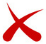 pensionStartDateVerplicht element.pensionFileIdrightStartDatepensionCategoryperiodicityadvantageCodeRevisieDatumOnderwerpAntwoordVerzenderBestemmelingStatus<value><code><description>DATA_FOUNDMSG00000Data foundNO_RESULTMSG00005The SSIN given in request does not existNO_RESULTMSG00006Information:Fieldname: NEW_SSINValue: <nieuwe insz>The SSIN given in request has been replacedNO_RESULTMSG00007The SSIN given in request is canceledNO_RESULTMSG00008The request contains invalid data. Please check your message content.NO_RESULTMSG00011The structure of the SSIN given in request is invalidNO_RESULTMSG00012The SSIN given in request is not integrated for the source (client)NO_RESULTMSG00013The specified legal context is invalid.NO_DATA_FOUNDCPR00001No data at SFPD for the consultation periodNO_DATA_FOUNDCPR00002Unknown SSIN at SFPDNO_RESULTCPR00003SSIN marked as replaced/old at SFPD, mismatch with data at CBSSNO_DATA_FOUNDCPR00004SSIN not known for SFPD in the right legal contextNO_DATA_FOUNDCPR00005Rights found but none with a payment different from zero<value><code><description>soapenv:ServerMSG00001Service temporarily unavailable. Try again later.soapenv:ServerMSG00002External service is unavailable. Try again later.soapenv:ClientMSG00003Internal error during the execution. Contact CBSS for more information.OrganisatieKBO-nummerSectorInstellingWettelijke contextHoedanigheidscodesIntegratiecontroleFEDRIS020673431810FEDRIS:OCCUPATIONAL_ACCIDENT_COMPENSATION10/0, 30/0Current dateDGHan (FOD SZ)0367303366160INCOME_INVESTIGATION_FOR_HANDICAP_COMPENSATION5/0, 5/1, 6/0, 6/1, 7/0, 7/1, 8/0, 8/1IgnoreFBZ020673461560OCCUPATIONAL_DISEASE_COMPENSATION10/0, 20/0IgnoreRIZIV0206653946210NIHDI:CHECK_PERSON1/0Current dateRVA0206737484180NEO:UNEMPLOYMENT1/01 day overlapRVA0206737484180NEO:CAREER2/0IgnoreRVA0206737484180NEO:SOCIAL_INSPECTION1/01 day overlapRVA0206737484180NEO:SOCIAL_INSPECTION2/0IgnoreRVA0206737484180NEO:RECORD_IN_RESEARCH30/0/RVA0206737484181NEO:UNEMPLOYMENT1/0IgnoreRVA0206737484181NEO:SOCIAL_INSPECTION1/0IgnoreRVA0206737484182NEO:UNEMPLOYMENT902/0/RVA0206737484182NEO:SOCIAL_INSPECTION902/0/Vlaams Zorgfonds(VAZG-JW)892VAZG:THAB260/0Current dateVlaamse Dienstenintegrator(VO-VIP)0316380841400VDI:MONITORING_INTEGRATOR0/0/Vlaamse Dienstenintegrator(VO-VIP)0316380841400VO:GROWTH_PACKAGE300/0/Vlaamse Dienstenintegrator(VO-VIP)0316380841400VO:CAREER_BREAK153/0/Vlaamse Dienstenintegrator(VO-VIP)0316380841400VO:MONITORING_INTEGRATOR902/0/Sigedis143SIGEDIS:FLEXIJOBS0/0/Sigedis143SIGEDIS:ADDITIONAL_WORK0/0/VSINuméro du fond consultant le service380ASI:ADDITIONAL_BENEFITS10/0, 30/01 day overlapVMSW
0236506487490VMSW:DOSSIER_ADMINISTRATION1/0, 2/0, 4/0/VeldVeldVeldWaardeapplicationCodeapplicationCodeapplicationCodeBatchSOAPoperationCode operationCode operationCode batchSOAPRequest (batchSOAPResponse dans la réponse de la BCSS)uniqueIdentiferuniqueIdentiferuniqueIdentifer‘BatchSOAP’ gevolgd door een oplopend getal dat met één vermeerderd wordt voor elke voucher van deze partner voor de toepassing BatchSOAP. Uitzonderlijk is het mogelijk om een oplopend getal doorheen de toepassing te gebruiken zonder het prefix ‘BatchSOAP’.milestone milestone milestone De datum waarop de voucher gecreëerd werd.Voor elke packagedLotFileVoor elke packagedLotFileVoor elke packagedLotFilefileSequenceNumberfileSequenceNumberKan niet aanwezig zijnencodingencodingUTF-8messageStructuremessageStructurepatternLengthVariabelsyntaxXMLintegrityCheckintegrityCheck(Optioneel, maar Md5-checksum is aanbevolen)integrityMethodMD5ValueMD5 checksum van het niet-gecomprimeerde bestand.Serverbestanden SFTP/ FONDSXXX-BIIP38 (XXX stemt overeen met het nummer van het fonds)Repertoriumbestanden FTP/BIIP38-FONDSXXX (XXX stemt overeen met het nummer van het fonds)Naam van het voucher-bestand<env><direction><orgType><org>-xml-d<yyyyMMdd>u<uniqID>voucher.xmlenv: duidt de omgeving aan:t: testa: acceptatiep: productiedirection: duidt aan of het gaat om de verzending of de ontvangst vanwege de partner van de KSZf: fromt: toorgType: duidt aan hoe de instelling geïdentificeerd wordte: via KBO-nummers: via sectornummer en type instellingorg:KBO-nummer uit 10 cijfers, bijvoorbeeld ‘0244640631’3 cijfers voor het sectornummer, gevolgd door drie cijfers voor het type instellng, bijvoorbeeld ‘025000’yyyyMMdd: datum waarop het voucherbestand gecreëerd werd, bijvoorbeeld ‘20170102’.uniqID: een uniek ID. In de naam van het voucherbestand moet de ID uniek zijn voor elke voucher die overgemaakt wordt aan de bestemmeling. De waarde stemt overeen met die van het veld Error! Reference source not found. in de voucher. De nummering van de gegevensbestanden is onafhankelijk van de nummering van de voucherbestanden.Dit is een voorbeeld van een bestandsnaam voor sector 25, type instelling 0 :pfs025000-xml-d20170331uBatchSOAP0000000441voucher.xmlen een voorbeeld voor KBO-nummer 0244640631:pfe0244640631-xml-d20170331uBatchSOAP0000000012voucher.xmlGecomprimeerd gegevensbestandgzipNaam van het gegevensbestand<env><direction><orgType><org>-xml-d<yyyyMMdd>u<uniqID>.<ext>De variabelen in de naam zijn identiek aan die van de voucher hierboven:uniqID: Uniek ID voor het gegevensbestand. De waarde begint met ‘batchsoap’ gevolgd door een oplopend getal. Het nummer wordt geïncrementeerd voor elk BatchSOAP-databestand voor deze partner.ext:De extensie hangt af van de manier waarop het bestand werd gecomprimeerd. De KSZ maakt standaard gebruik van gzip-compressie en gebruikt dus de extensie ‘gz’.  Voor de inkomende en uitgaande bestanden kunnen andere extensies worden gebruikt zoals ‘zip’.Een voorbeeld voor het KBO-nummer 0244640631:pfs0244640631-xml-d20170331ubatchsoap0000000302.xml.gz